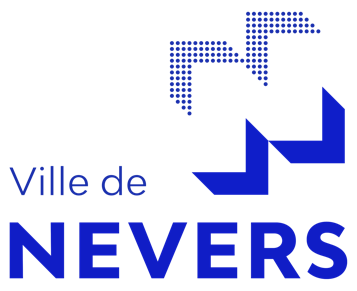 ADULTESSéance du ……………………………. à ……… H……………NOM ……………………………………………………………….		PRENOM …………………………………………………………………..Date de Naissance …………………………………………..		SEXE 	        M 			F ADRESSE………………………………………………………………………………………………………………………………………………………………………..………………………………………………………………………………………………………………………………………………………………………..Téléphone domicile ……………………………………………	Téléphone mobile …………………………………………………….E-mail ……………………………………………………………………………………………………………………………………………………………….Signature :Tarifs 2020 : 1 séance/semaine : 50,00 €MAIRIE DE NEVERSDirection des Sports et de l’EvénementielService Coordination SportsTel : 03 86 68  48 98DONNEES PERSONNELLES Les informations recueillies sur ce formulaire sont strictement confidentielles et font l’objet d’un traitement informatique destiné à permettre à la Mairie de Nevers de gérer les activités de l’école municipale des sports. La base légale du traitement est l’exécution d’une mission d’intérêt publique (cf. article 6.1.e du Règlement européen sur la protection des données). Les données sont conservées pendant la validité de l’inscription de l’enfant aux activités sportives et sont destinées aux agents et services de la Mairie de Nevers. Elles ne sont transmises à aucun tiers non autorisés ni à titre onéreux ni à titre gratuit. Conformément au Règlement (UE) 2016/679  relatif à la protection des personnes physiques à l’égard du traitement des données à caractère personnel et à la libre circulation de ces données, vous disposez d’un droit d’accès et de rectification des informations vous concernant, d’un droit d’opposition pour des motifs légitimes, d’un droit à la limitation du traitement, d’un droit d’établir des directives relatives au sort de vos données à caractère personnel après la mort et d’un droit de réclamation auprès de la CNIL. Vous pouvez exercer vos droits en contactant notre Délégué à la Protection des Données (DPO) · dpo@ville-nevers.fr · Place de l’Hôtel de Ville, 58000 NeversDate d’inscription :N° de dossier :